建筑工程材料预算价格（总第 119期）（复印无效）单位：元注：螺纹钢III级价格在螺纹钢II级价格相应规格的基础上每吨加150 元。注：螺纹钢III级价格在螺纹钢II级价格相应规格的基础上每吨加150 元。吉首地区安装工程主要材料预算价格（复印无效）单位：元注：金属壳消防箱价格含消防栓、水龙带、水枪、接扣、喉箍注：水表价格含校表费注:电表箱不含电表(上接第 17 页)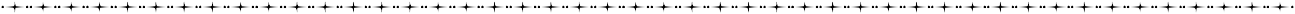 注：LED 灯具均含灯源2018 年吉首地区 7—8 月商品混凝土指导价格	单位：元说明：1、本商品混凝土价格已含 20 公里内的运输费用，如运距超过 20 公里，每增加 1 公里增加 2 元/m3；2、本价格不含泵送费用，如需泵送，则每 m3 另收泵送费用：汽车泵 28 元/m3；3、本价格不含膨胀剂和抗渗剂，如设计有要求则另行增加费用。吉首地区园林工程市场价格（复印无效）单位：元序 号材料 编号材	料	名	称单 位单价备 注序 号材料 编号材	料	名	称单 位单价备注1水	泥	32.5 级kg0.42 32页岩空心砖 240x190x115m3275.00 2水	泥	42.5 级kg0.45 33镀锌铁丝窗纱m26.96 3水	泥	52.5 级kg0.50 34铝合金地弹门m2225.00 4白水泥kg0.82 35铝合金平开门m2225.00 5预制水磨石块m232.00 36铝合金卷闸门 0.8mm 厚m295.00 6红青砖  240x15x53mm千块644.00 37铝合金卷闸门 1.00m 厚m2105.00 7小青瓦 120x190mm千块382.00 38铝合金卷闸门 1.20m 厚m2125.00 8水泥石棉大波瓦  2800x794块36.01 39铝合金卷闸门（振升电泳）1.0mm   厚m2137.00 9水泥石棉小波瓦  1820x725块30.85 40铝合金卷闸门（振升电泳）1.2mm   厚m2143.00 10水泥石棉小波瓦  1820x725m226.03 41铝合金固定窗m2180.00 11玻璃钢瓦m230.00 42铝合金平开窗m2195.00 12过筛细砂m386.67 43铝合金推拉窗m2205.00 13中净砂（过筛）m377.00 44塑钢门（不带亮）m2215.00 14河砂（粗）m3162.50 45塑钢门m2200.00 15河砂（细）m3162.50 46塑钢平开窗（单层）m2200.00 16粗净砂m377.00 47塑钢平开窗（单层带纱）m2215.00 17生石灰kg0.35 48塑钢推拉窗（单层）m2210.00 18石灰膏m3263.10 49塑钢推拉窗（单层带纱）m2215.00 19白石子kg0.30 50塑钢固定窗（单层）m2205.00 20毛	石m358.25 51铝合金地弹门 材厚 1.2mm 平板 4mmm2245.00 21毛	石（狗头石）m357.25 52铝合金固定窗 材厚 1.2mm 平板 4mmm2225.00 22碎石（最大粒径10mm）m377.00 53铝合金平开窗 材厚 1.2mm 平板 4mmm2235.00 23碎石（最大粒径15mm）m377.00 54铝合金推拉窗 材厚 1.2mm 平板 4mmm2230.00 24碎石（最大粒径20mm）m377.00 55塑钢门带亮	平玻 6mmm2200.00 25碎石（最大粒径40mm）m377.00 56塑钢门不带亮  平玻 6mmm2200.00 26碎石（20--40）mmm377.00 57塑钢门平开窗（单层）   平玻 4mmm2200.00 27彩色石子kg0.41 58塑钢平开窗（单层带纱）平玻 4mmm2210.00 28砼小型空心砌块（综合）m3230.51 59塑钢推拉窗（单层）    平玻 4mmm2200.00 29加气砼砌块m3275.50 60塑钢推拉窗（单层带纱）平玻 4mmm2210.00 30页岩多孔砖  240x115x55m3305.00 61塑钢单层固定窗	平玻 4mmm2200.00 31页岩空心砖  240x190x90m3275.50 62金属拉闸门	普通型m2195.00 序 号材料 编号材	料	名	称单 位单价备 注序 号材料 编号材	料	名	称单 位单价备 注63金属拉闸门	豪华型m2245.00 97榉木压线条	20x20mmm7.25 64不锈钢拉闸门	普通型m2225.00 98榉木收口线	4x12m5.15 65不锈钢拉闸门	豪华型m2315.00 99榉木收口线	4x18m4.95 66全封闭金属拉闸门m2225.00 100榉木收口线	5x0.7m5.35 67不锈钢门夹付170.00 101榉木收口线	5x0.8m4.5568墙	纸（普通型）m245.00 102木质装饰线条 25mm 以内m4.2769宝丽板（普通型）m220.50 103木质装饰线条 35mm 以内m4.6970大理石	厚 18mm（白色）m2310.00 104木质装饰线条 35mm 以外m5.3571大理石板（楼梯）m2191.00 105不锈钢装饰条m2153.7072大理石板（台阶）m2188.50 106镀钛金条	0.8mm 厚m2172.1373大理石板（踢脚线）m2191.00 107镀钛金条	1.0mm 厚m2186.8174大理石板（弧形成品）m21000.00 108平板玻璃	3mm 厚m215.0075花岗岩板（黑色）m2290.00 109平板玻璃	4mm 厚m218.0076花岗岩板（红色）m2340.00 110平板玻璃	5mm 厚m228.0077花岗岩板（弧形成品）m21070.00 111平板玻璃	6mm 厚m238.0078花岗岩板（楼梯）m2185.00 112平板玻璃	8mm 厚m248.0079花岗岩板（台阶）m2185.00 113平板玻璃	10mm 厚m258.0080花岗岩板（踢脚线）m2185.00 114平板玻璃	12mm 厚m268.0081花岗岩板   印度红 15mm 厚m2335.00 115钢化玻璃	5mm 厚m259.8682花岗岩板   印度红 18mm 厚m2400.00 116钢化玻璃	12mm 厚m2114.6583花岗岩板   黑金砂 15mm 厚m2315.00 117浮化玻璃	3mm 厚m220.0084花岗岩板   黑金砂 18mm 厚m2420.00 118浮化玻璃	5mm 厚m235.0085铝合金扣板 0.4mm 厚m256.11 119浮化玻璃	6mm 厚m244.8086化纤地毯m227.04 120浮化玻璃	8mm 厚m259.1087割绒地毯m229.71 121浮化玻璃	10mm 厚m268.0088无纺地毯m223.71 122浮化玻璃	12mm 厚m278.0089羊毛地毯m2117.99 123浮化玻璃	15mm 厚m2119.8990地板胶m226.84 124中空玻璃	5+6A+5mmm289.1691小压角线	30mm 以内m4.85 125中空玻璃	5+9A+5mmm2110.0092小压角线	30mm 以外m6.50 126中空玻璃	5+12A+6mmm2119.4893大压角线	60mm 以内m9.35 127茶色玻璃	5mm 厚m260.3394大压角线	60mm 以外m11.50 128蓝色玻璃	5mm 厚m252.7195榉木压线条	120mmm21.50 129镜面玻璃	3mm 厚m243.3796榉木压线条	12x10mmm6.50 130镜面玻璃	5mm 厚m255.00序 号材料 编号材	料	名	称单 位单价备 注序 号材料 编号材	料	名	称单 位单价备 注131磨砂玻璃	3mm 厚m240.32168地面砖 800x800	抛光m281.51132磨砂玻璃	5mm 厚m253.12169地面砖 1000x1000  全瓷m2139.12133黑板玻璃	5mm 厚m286.78170地面砖 1200x600     全瓷m2148.57134铅玻璃	5mm 厚m250.15171水晶釉砖	450x450m226.67135绿色镀膜玻璃	5mm 厚m288.66172106 涂料kg1.10136绿色镀膜玻璃	8mm 厚m2115.00173防水涂料kg22.76137翡翠绿色镀膜玻璃 5mm 厚m2108.12174沥青清漆kg21.96138翡翠绿色镀膜玻璃 8mm 厚m2134.80175喷漆kg22.58139金色镀膜玻璃	5mm 厚m2108.12176沥青漆kg23.19140金色镀膜玻璃	8mm 厚134.80177无光调和漆kg22.13141宝蓝色镀膜玻璃   5mm 厚m2108.12178钢板网 9x25 孔  0.8mm 厚m230.14142宝蓝色镀膜玻璃   8mm 厚m2134.80179钢板网	0.6mm 厚m220.28143瓷	板	152x152（普）千块500.00180钢丝网	0.2mm 厚m220.45144面砖（劈离） 60x240mm千块240.00181钢丝网	0.1mm 厚m219.11145面砖（劈离）60x240mm（全瓷）千块300.00182不锈钢钢球	椎200个43.99146玻璃马赛克	（普一）m233.00183窗	纱  （压塑）m23.77147陶瓷锦砖（马赛克）（普一）m238.00184铁	件kg8.10148外墙面砖 100x100（全瓷）m228.87185其它铁件kg7.11149仿麻石面砖	200x400m238.17186塑料油膏kg2.40150内墙面砖	200x450m239.45187组合钢模板kg7.39151陶瓷大阶砖 370x370x40m235.00188支承件kg5.10152地面砖  300x300  普一m231.08189水m34.68153地面砖  400x400  普一m234.13190电kwh0.906154地面砖  500x500  普一m232.74191汽油	92#kg10.13155地面砖  600x600  普一m239.07192汽油	95#kg10.76156地面砖  250x250  全瓷m233.50193汽油	98#kg11.86157外墙面砖 100x200（全瓷）m222.00194柴油	0#kg8.30158内墙面砖 250x330（全瓷）m228.00195底	瓦	220x220mm块3.13159内墙面砖 300x450（全瓷）m230.00196盖	瓦	300x400mm块3.25160广场砖	152x152mmm237.16197滴	水	220x220mm块2.27161广场砖	100x100mmm236.05198勾	头	190x130mm块4.15162地面砖 300x300 （全瓷）m239.48199正当勾	260x150mm块4.51163地面砖 400x400 （全瓷）m246.17200斜当勾	340x100mm块16.13164地面砖 500x500	耐磨m247.30201三星脊 225x180x140mm支7.50165地面砖 600x600	耐磨m248.44202三星脊卷尾 580x180x530mm个84.13166地面砖 500x500	抛光m252.13203葫芦金顶 900mm 高个212.50167地面砖 600x600	抛光m267.63204葫芦金顶   1200mm（三节）葫芦金顶 900mm 高个315.10序 号材料 编号材	料	名	称单 位单价备 注序 号材料 编号材	料	名	称单 位单价备注205杉原条（屋架用材）m31395.50240槽	钢	8#-12.6#kg4.30206杉原条（一般用材）m3995.50241槽	钢	18#kg4.40207杉原木（一般用材）m31095.50242槽	钢	20#-28#kg4.50208松原木m3895.50243钢	板	1.5mm 厚kg4.60209硬园木m31495.50244钢	板	6.0mm 厚kg4.60210杉木锯材m32095.50245镀锌铁皮	1.0mm 厚m243.96211松木锯材m31585.50246镀锌铁皮	1.5mm 厚m258.90212硬木锯材m32085.50247镀锌铁皮	0.7mm 厚m233.00213板方材  （一等）m31635.50248镀锌铁皮	0.552mm 厚m226.84214松木方	30 40m2.45249镀锌铁皮	0.34mm 厚m216.01215松木方	25x35m2.37250花纹钢板kg4.70216模板木材m31255.50251角	钢	25x3kg4.20217木压条	15x40m1.45252角	钢	40x3-4kg4.20218胶合板（三夹）  综合m216.12253角	钢	50x5kg4.20219胶合板（五夹）  综合m220.92254圆	钢	Φ6.5kg4.50220胶合板（九夹）  综合m227.74255圆	钢	Φ8kg4.50221胶合板（十五夹）  合资m234.08256圆	钢	Φ10kg4.50222刨花木屑板胶压 3.5mm 厚m216.75257圆	钢	Φ12kg4.40223刨花板胶压	1.6mm 厚m215.27258圆	钢	Φ14kg4.40224纤维板	5mm 厚m28.00259圆	钢	Φ16kg4.40225柚木夹板 3mm 厚 综合m225.00260圆	钢	Φ18kg4.40226柚木夹板 5mm 厚 综合m230.00261圆	钢	Φ20kg4.50227榉木夹板 3mm 厚 综合m225.88262圆	钢	Φ22kg4.50228白枫木饰面板  1.6mm 厚m219.00263圆	钢	Φ25kg4.60229水曲柳板 3mm 厚 综合m223.56264圆	钢	Φ28-Φ32kg4.70230竹架板（侧编）m232.84265螺纹钢Ⅱ级	Φ10kg4.30231竹架板（平编）m232.84266螺纹钢Ⅱ级	Φ12kg4.30232T 型钢	25x25kg4.10267螺纹钢Ⅱ级	Φ14kg4.30233扁	钢	-4kg4.70268螺纹钢Ⅱ级	Φ16kg4.20234扁	钢	-5kg4.70269螺纹钢Ⅱ级	Φ18kg4.20235扁	钢	-5x65kg4.70270螺纹钢Ⅱ级	Φ20-Φ25kg4.50236扁	钢	-10kg4.80271螺纹钢Ⅱ级	Φ28-Φ40kg4.60237不锈钢钢板	0.8mm 厚m2179.50272冷拨低碳钢丝	Φ5 以内kg4.60238不锈钢钢板	1.0mm 厚m2202.70273工字钢	10#kg4.60239不锈钢钢板	2.0mm 厚m2357.15274工字钢	12.6#kg4.60序 号材料 编号材	料	名	称单 位单价备注序 号材料 编号材	料	名	称单 位单价备 注275工字钢	14#kg4.60309不锈钢管	Φ50x0.8m29.55276工字钢	16#-20#kg4.60310不锈钢管	Φ50x1.0m32.47277工字钢	22#-25#kg4.70311不锈钢管	Φ50x1.2m33.15278方	钢	20x20kg4.60312不锈钢管	Φ50x2.0m40.85279铝合金扁管  100x44x1.2m39.51313不锈钢管	Φ50x2.5m48.27280铝合金型材（振升）电泳kg33.96314不锈钢管	Φ50x3m59.95281铝合金型材（振升）磨砂kg34.44315不锈钢管	Φ50x1.1m32.57282铝合金型材（亚洲铝材）电泳kg33.64316不锈钢管	Φ63x0.8m58.15283铝合金型材（亚洲铝材）磨砂kg34.82317不锈钢管	Φ63x1.0m59.15284经阁铝材	电泳kg28.15318不锈钢管	Φ63x2.0m74.17285经阁铝材	氟碳kg31.50319不锈钢管	Φ63x3.0m100.15286经阁静电喷涂型材kg27.95320不锈钢管	Φ76x0.8m91.95287经阁幕墙型材kg28.15321不锈钢管	Φ76x1.0m96.13288铝合金方管 20x20（振升）m16.35322不锈钢管	Φ76x1.2m97.15289铝合金方管	25x25x1.2m15.95323不锈钢管	Φ76x2.0m104.95290镀锌钢管	DN25kg6.15324不锈钢管	Φ76x2.5m112.15291镀锌钢管	Φ50x4kg6.75325不锈钢管	Φ76x3.0m111.95292无缝钢管	Φ40kg5.60326不锈钢管	Φ89x1.2m112.45293无缝钢管	Φ50kg5.60327不锈钢管	Φ89x2.5m140.97294无缝钢管	综合价kg5.60328不锈钢方管	Φ40x25m25.12295不锈钢管	Φ15x0.3m5.85329不锈钢方管	45x75x1.0m28.05296不锈钢管	Φ18x1500根11.25330PVC 塑料排水管 Φ110 壁厚 3.2mmm25.30297不锈钢管	Φ22x0.6m10.53331PVC 塑料排水管 Φ160 壁厚 3.2mmm36.45298不锈钢管	Φ25x0.8m20.15332胶	管	Φ50m10.92299不锈钢管	Φ25x1.0m21.95333丙烯酸清漆kg20.83300不锈钢管	Φ15x1.2m17.87334醇酸清漆kg21.99301不锈钢管	Φ22x0.8m20.55335酚醛清漆kg21.95302不锈钢管	Φ32x0.8m26.37336硝酸清漆（腊克）kg25.77303不锈钢管	Φ32x1.0m27.93337色调和漆kg13.53304不锈钢管	Φ32x1.5m34.19338地板漆kg14.75305不锈钢管	Φ38x0.6m34.75339防火漆kg20.87306不锈钢管	Φ38x1.2m40.75340防锈漆 C53-1kg17.39307不锈钢管	Φ38x2m47.75341毛生漆kg18.77308不锈钢管	Φ50x0.6m28.35342红丹防锈漆kg18.16序 号材料 编号材	料	名	称单 位单价备 注序 号材料 编号材	料	名	称单 位单价备 注343色聚氨脂漆kg18.68378耐火土（泥）kg4.05344聚氨脂漆kg18.68379建筑胶防水涂料kg7.91345乳胶漆kg17.39380大芯板	高档m292.32346酚醛磁漆（各色）kg26.50381大芯板	中档m265.24347醇酸防锈漆kg27.15382大芯板	低档m243.03348酚醛防锈漆kg35.77383石膏板	高档m230.55349酚醛树脂漆kg27.10384石膏板	中档m211.82350内墙漆kg27.15385石膏板	低档m29.53351色	粉kg4.95386铝塑板	高档m2159.74352过氯乙烯稀释剂kg12.97387铝塑板	中档m297.89353腻子（聚氨脂腻子）kg31.15388铝塑板	低档m248.61354熟桐油kg44.10389 生态板    综合m274.05355石棉板	5mmm217.10390356矿棉板m231.15391357玻璃布（玻璃丝布）0.2mmm21.00392358矿	棉m3163.50393359石棉绒kg15.43394360石棉粉kg6.553395361PVC 防水卷材m214.00396362石油沥清油毡	350gm23.00397363防水柔毡m29.35398364石油沥青	30#kg3.51399365珍珠岩m3188.75400366建筑油膏kg2.40401367SBS 油膏kg2.60402368环氧树脂kg30.00403369双飞粉kg0.38404370重交沥青 70#kg4.20405371浮化沥青kg2.80406372电雷管个4.05407373导爆电雷管kg6.55408374硝胺炸药 2#kg21.50409375玻璃胶	300g支19.05410376玻璃胶	350g支20.05411377彩条布m22.84412水 、暖 材 料水 、暖 材 料水 、暖 材 料水 、暖 材 料水 、暖 材 料序 号材料 编号材   料   名   称单 位单价序 号材料 编号材   料   名   称单 位单价30甲管	DN300个序 号材料 编号材   料   名   称单 位单价31甲管	DN400个1镀锌管  （热镀）	DN15m6.9032乙管	DN100个2镀锌管  （热镀）	DN20m8.8033乙管	DN150个3镀锌管  （热镀）	DN25m11.2534乙管	DN200个4镀锌管  （热镀）	DN32m15.9035乙管	DN250个5镀锌管  （热镀）	DN40m19.5236乙管	DN300个6镀锌管  （热镀）	DN50m25.6937乙管	DN400个7镀锌管  （热镀）	DN65m34.5238三	通	DN100x100个8镀锌管  （热镀）	DN80m42.1139三	通	DN150x150个9镀锌管  （热镀）	DN100m52.1240三	通	DN200x200个10焊接钢管	DN15m5.8541三	通	DN250x250个11焊接钢管	DN20m7.4442三	通	DN300x300个12焊接钢管	DN25m9.7343三	通	DN400x400个13焊接钢管	DN32m13.5944弯	头	DN100x90º个14焊接钢管	DN40m16.5145弯	头	DN150x90º个15焊接钢管	DN50m21.8146弯	头	DN200x90º个16焊接钢管	DN65m30.0147弯	头	DN250x90º个17焊接钢管	DN80m36.5848弯	头	DN300x90º个18焊接钢管	DN100m46.7149弯	头	DN400x90º个19球墨管	DN100m50PP-R 管：20球墨管	DN150m51冷水专用 DN15	Φ20x2.0m4.4521球墨管	DN200m52冷水专用 DN20	Φ25x2.3m5.8822球墨管	DN250m53冷水专用 DN25	Φ32x2.9m7.8023球墨管	DN300m54冷水专用 DN32	Φ40x3.7m9.2724球墨管	DN400m55冷水专用 DN40	Φ50x4.6m13.4825球墨管	DN500m56冷水专用 DN50	Φ63x5.8m17.3926给水球墨管配件：57冷水专用 DN70	Φ75x5.8m24.1727甲管	DN100个58冷水专用 DN80	Φ90x8.2m33.8328甲管	DN150个59冷水专用 DN100	  Φ110x100m44.7429甲管	DN200个60冷热水兼用 PN2.0 DN15 Φ20x2.3m5.7430甲管	DN250个61冷热水兼用 PN2.0 DN20 Φ25x3.5m7.23序号材料 编号材   料   名   称单 位单价序号材料 编号材   料   名   称单 位单价61冷热水兼用 PN2.0 DN25 Φ32x4.4m9.1795异径三通	Φ75x50个10.4362冷热水兼用 PN2.0 DN32 Φ40x5.5m15.2696异径三通	Φ90x50个13.6163冷热水兼用 PN2.0 DN40 Φ50x6.9m19.7497三	通	Φ20个2.2864冷热水兼用 PN2.0 DN50 Φ63x8.9m27.2498三	通	Φ25个2.2865冷热水兼用 PN2.0 DN70 Φ75x10.1m37.1099三	通	Φ32个3.3966冷热水兼用 PN2.0 DN80 Φ90x12.3m47.65100三	通	Φ40个5.0267冷热水兼用 PN2.0 DN100  Φ100x15.6m59.81101三	通	Φ50个6.8468PP-R 管 配 件：102三	通	Φ63个11.4269弯	头	Φ20x90º个1.62103三	通	Φ75个15.5370弯	头	Φ25x90º个2.38104三	通	Φ90个22.3671弯	头	Φ32x90º个3.35105四	通	Φ20个2.6772弯	头	Φ40x90º个5.02106四	通	Φ25个3.6373弯	头	Φ50x90º个5.57107四	通	Φ32个4.9874弯	头	Φ63x90º个8.12108四	通	Φ40个6.2475弯	头	Φ75x90º个12.01109四	通	Φ50个8.9476弯	头	Φ90x90º个15.12110堵	头	Φ20个1.1177异径直管	Φ40x25个4.37111堵	头	Φ25个1.6578异径直管	Φ50x25个5.63112堵	头	Φ32个2.7679异径直管	Φ63x50个7.13113截止阀 Φ20（与 PP-R 管配套）个26.1680异径直管	Φ75x50个8.00114截止阀 Φ25（与 PP-R 管配套）个31.0581异径直管	Φ90x50个10.75115截止阀 Φ32（与 PP-R 管配套）个40.1182直	管	Φ20个1.27116截止阀 Φ40（与 PP-R 管配套）个50.5483直	管	Φ25个2.01117截止阀 Φ50（与 PP-R 管配套）个61.1684直	管	Φ32个2.86118平式蹲便器个58.5585直	管	Φ40个4.30119立式小便器个231.3786直	管	Φ50个5.99120挂式小便器个188.7587直	管	Φ63个8.10121台式洗脸盆个95.2688直	管	Φ75个9.68122浴	盆	L=1.5m个888.7989直	管	Φ90个13.73123浴盆龙头（冷、热水）个158.8390直	管	Φ100个17.10124普通水龙头	DN15个5.2491异径三通	Φ25x20个2.67125普通水龙头	DN20个6.3592异径三通	Φ32x20个3.42126普通水龙头	DN25个8.5493异径三通	Φ50x25个6.25127塑料水龙头	DN15个3.6694异径三通	Φ63x25个7.92128塑料水龙头	DN20个4.93序号材料 编号材   料名  称单 位单价序号材料 编号材   料   名   称单 位单价129塑料水龙头DN25个5.92162法	兰	DN100个26.14130截止阀DN15个23.44163法	兰	DN150个31.37131截止阀DN20个29.36164法	兰	DN200个39.73132截止阀DN25个31.30165水	表	DN15个55.41133截止阀DN40个43.94166水	表	DN20个67.96134截止阀DN50个56.23167水	表	DN25个83.64135法兰截止阀DN50个156.83168水	表	DN40个198.65136法兰截止阀DN65个172.51169水	表	DN50个219.56137法兰截止阀DN80个209.10170地上式消防栓	SS100台886.58138法兰截止阀DN100个240.47171地上式消防水泵接合器 SQ100台679.58139闸	阀DN15个23.00172多功能消防水泵接合器台679.58140闸	阀DN20个28.23173金属壳消防箱	SG20/50台648.21141闸	阀DN25个36.59174金属壳消防箱	SG21/65台710.94142闸	阀DN40个47.05175UPVC 排水管	Φ50m5.37143闸	阀DN50个71.09176UPVC 排水管	Φ75m9.02144法兰闸阀DN50个162.05177UPVC 排水管	Φ110m12.75145法兰闸阀DN65个172.51178UPVC 排水管	Φ160m27.44146法兰闸阀DN80个214.33179UPVC 排水管	Φ200m35.58147法兰闸阀DN100个245.69180直接管	Φ50个1.91148止回阀DN40个57.50181直接管	Φ75个3.02149止回阀DN50个73.19182直接管	Φ110个4.45150法兰止回阀DN50个151.60183直接管	Φ160个7.54151法兰止回阀DN80个193.42184斜三通	Φ50个3.69152法兰止回阀DN100个224.78185斜三通	Φ75个6.16153球	阀DN15个16.98186斜三通	Φ110个10.36154球	阀DN20个22.58187斜三通	Φ160个18.89155球	阀DN25个27.91188检查口	Φ75个6.40156自动冲洗阀DN20个84.50189检查口	Φ110个12.87157浮球阀DN40个146.37190检查口	Φ160个20.09158浮球阀DN50个167.28191伸缩接	Φ50个4.34159法	兰DN50个13.59192伸缩接	Φ75个6.58160法	兰DN65个16.73193伸缩接	Φ110个12.07161法	兰DN80个20.91194伸缩接	Φ160个20.64序 号材料 编号材   料   名   称单位单价序 号材料 编号材   料   名   称单位单价195弯	头	Φ50x90º个2.81230电表箱	XRCI-6B套522.75196弯	头	Φ75x90º个5.02231电表箱	XRCI-8B套700.49197弯	头	Φ110x90º个7.47232电表箱	XRCI-12B套1045.50198弯	头	Φ160x90º个16.67233电表箱	XRCI-15B套1312.10199弯	头	Φ50x45º个2.19234电表箱	XRCI-20B套1751.21200弯	头	Φ75x45º个4.37235电表箱	XRCI-24B套2102.50201弯	头	Φ110x45º个6.26236塑料管	PC15m1.04202弯	头	Φ160x45º个14.75237塑料管	PC20m1.31203存水弯	Φ50个4.47238塑料管	PC25m1.80204存水弯	Φ75个7.95239塑料管	PC32m3.27205存水弯	Φ110个15.95240塑料管	PC40m5.54206管	卡	Φ50个1.93241塑料管	PC50m6.54207管	卡	Φ75个2.66242塑料管	PC70m14.41208管	卡	Φ110个3.58243阻燃管	PVC16m0.95209管	卡	Φ160个5.14244阻燃管	PVC20m1.31209异径三通	Φ75x50个5.10245阻燃管	PVC25m1.68210异径三通	Φ110x75个7.80246阻燃管	PVC32m2.12211异径三通	Φ160x110个18.31247阻燃管	PVC40m3.02212地	漏	Φ50个2.77248阻燃管	PVC50m4.61213地	漏	Φ75个3.31249阻燃管	PVC70m7.69214地	漏	Φ110个4.59250铜芯线	BV-1.5mm2100m97.38215清扫口	Φ50个3.30251铜芯线	BV-2.5mm2100m153.69216清扫口	Φ110个4.55252铜芯线	BV-4mm2100m246.65217清扫口	Φ160个8.71253铜芯线	BV-6mm2100m358.64218透气帽（铅丝球）  DN75个3.11254铜芯线	BV-10mm2100m678.19219透气帽（铅丝球）  DN100个4.02255铜芯线	BV-16mm2100m966.99220透气帽（铅丝球）  DN150个6.96256铜芯线	BV-25mm2100m1547.56221透气帽（铅丝球）  DN200个10.32257铜芯线	BV-35mm2100m2153.73222电气材料：258铜芯线	BV-50mm2100m2943.08223成套配电箱	JKXR-04-6/1套80.50259铜芯线	BV-70mm2100m4192.46224成套配电箱	JKXR-04-8/1套120.23260铜芯线	BV-95mm2100m5854.80225成套配电箱	JKXR-04-12/1套162.05261铜芯线	BV-120mm2100m7423.05226成套配电箱	JKXR-04-15/1套203.87262铜芯护套线 BVV-2x2.5mm2100m350.54227成套配电箱	JKXR-04-20/1套266.60263铜芯护套线  BVV-2x4mm2100m522.75228成套配电箱	JKXR-04-24/1套355.47264铜芯护套线  BVV-2x6mm2个757.96序号材料 编号材   料   名   称单位单价序号材料 编号材   料   名   称单位单价266单联暗开关  250V，10A个8.99294铜接线端子	DT-25mm2个3.66267双联暗开关  250V，10A个10.43295铜接线端子	DT-35mm2个4.93268三联暗开关  250V，10A个13.91296铜接线端子	DT-50mm2个8.70269插	座	10A（五孔）个9.85297铜接线端子	DT-70mm2个9.85270插	座	10A（三孔）个11.01298铜接线端子	DT-95mm2个11.01271接线盒个1.16299铜接线端子	DT-120mm2个14.49272盖板个1.16300铜接线端子	DT-150mm2个18.55273日光灯 LED-T5 长 1.2m  14w套57.56301室内镀锌钢管接头零件 DN15个3.01274日光灯 LED-T5 长 90cm10.5w套56.78302室内镀锌钢管接头零件 DN20个4.65275日光灯 LED-T5 长 60cm  7w套55.47303室内镀锌钢管接头零件 DN25个6.28276日光灯 LED-T5 长 35cm 3.5w套54.78304室内镀锌钢管接头零件 DN32个7.37277日光灯 LED-T8 长 1.2m 14w套102.58305室内镀锌钢管接头零件 DN40个9.87278嵌入式格栅灯 600x600 3x7w套334.75306室内镀锌钢管接头零件 DN50个12.78279嵌入式格栅灯 600x300 2x7w套292.78307室外镀锌钢管接头零件 DN15个4.65280吊风扇	Φ1200台115.05308室外镀锌钢管接头零件 DN20个5.47281吊风扇	Φ1400台125.48309室外镀锌钢管接头零件 DN25个6.29282荧光灯管	18W支7.29310室外镀锌钢管接头零件 DN32个7.83283荧光灯管	30W支8.88311室外镀锌钢管接头零件 DN40个10.77284荧光灯管	36W支10.06312室外镀锌钢管接头零件 DN50个13.42285荧光灯管	18W（三基色）支13.03313室外镀锌钢管接头零件 DN70个15.27286荧光灯管	30W（三基色）支22.51314室外镀锌钢管接头零件 DN80个21.98287荧光灯管	36W（三基色）支27.82315室外镀锌钢管接头零件 DN100个33.42288白炽灯泡	25-40W个1.16316橡胶密封圈（室内排水）DN50个3.08289白炽灯泡	60-100W个1.45317橡胶密封圈（室内排水）DN75个4.29290碟式绝缘子	大号个5.28318橡胶密封圈（室内排水）DN100个7.37291碟式绝缘子	1#个3.79319橡胶密封圈（室内排水）DN150个8.14292针式绝缘子	2#个2.81320橡胶密封圈（室内排水）DN200个10.56293铜接线端子	DT-16mm2个3.56序 号材料 编号材   料   名   称单 位单价序号材料 编号材   料   名   称单 位单价普通商品混凝土 C10m3295.00普通商品混凝土 C40m3380.00普通商品混凝土 C15m3305.00普通商品混凝土 C45m3425.00普通商品混凝土 C20m3315.00普通商品混凝土 C50m3480.00普通商品混凝土 C25m3330.00水下商品混凝土 C25m3345.00普通商品混凝土 C30m3340.00水下商品混凝土 C30m3355.00普通商品混凝土 C35m3355.00序 号材料名称及规格单 位市场价产地序 号材料名称及规格单 位市场价产地龙柏	高 1.5m株150.00州内全冠移值	胸径12~14株600.00州内龙柏	高 2m株200.00州内全冠移值	胸径14~16株800.00州内龙柏	高 3m株400.00州内紫薇	移值胸径12~14株3000.00州内（原生树）龙柏	高 4m株600.00州内紫薇	移值胸径14~16株4000.00州内（原生树）龙柏	高 5m株700.00州内紫薇	移值胸径16~18株8000.00州内（原生树）圆柏	高 1~1.5m株60.00州内紫薇	移值胸径18~20株10000.00州内（原生树）圆柏	高 1.5~2m株100.00州内紫薇	移值胸径25~30株8000.00州内（嫁接树）圆柏	高 2~2.5m株150.00州内紫薇	移值胸径30~35株12000.00州内（嫁接树）圆柏	高 2.5~3m株300.00州内紫薇	移值胸径35~40株20000.00州内（嫁接树）竹柏	高 1~1.5m株15.00州内紫薇	移值胸径40~45株30000.00州内（嫁接树）竹柏	高 1.5~2m株25.00州内紫薇	移值胸径45~50株40000.00州内（嫁接树）竹柏	高 2~2.5m株45.00州内马褂木	胸径4~6株80.00州内竹柏	高 2.5~3m株100.00州内马褂木	胸径6~8株100.00州内竹柏	高 3~3.5m株150.00州内马褂木	胸径8~10株120.00州内竹柏	高 3.5m 胸径5株200.00州内马褂木	胸径10~12株200.00州内竹柏	高 4m 胸径7株600.00州内马褂木	胸径12~14株300.00州内竹柏	高 4.5m 胸径10株800.00州内马褂木	胸径14~16株500.00州内竹柏	胸径12株1200.00州内雪松	高 2.5m株150.00州内竹柏	胸径15株2000.00州内雪松	高 3m株200.00州内竹柏	胸径20株3000.00州内雪松	高 4m株300.00州内竹柏	胸径25株5000.00州内雪松	高 5m株400.00州内竹柏	胸径30株8000.00州内雪松	高 6m株500.00州内竹柏	胸径35株9000.00州内雪松	高 7m株600.00州内香樟	全冠胸径6株60.00州内罗汉松	胸径4~6株200.00州内香樟	全冠胸径8株80.00州内罗汉松	胸径6~8株300.00州内香樟	全冠胸径10株150.00州内罗汉松	胸径8~10株500.00州内香樟	全冠胸径12株350.00州内罗汉松	胸径10~12株800.00州内香樟	全冠胸径14株600.00州内罗汉松	胸径12~14株1200.00州内香樟	全冠胸径16株900.00州内罗汉松	胸径14~16株1500.00州内香樟	全冠胸径18株1500.00州内罗汉松	胸径16~18株2000.00州内全冠移值	胸径10~12株400.00州内黑松	胸径6~8株200.00州内序 号材料名称及规格单 位市场价产地序 号材料名称及规格材料名称及规格单 位市场价产地黑松	胸径8~10株300.00州内银杏截杆胸径13株600.00州内黑松	胸径10~12株500.00州内银杏截杆胸径14株700.00州内黑松	胸径12~14株800.00州内银杏截杆胸径15株800.00州内黑松	胸径14~16株1200.00州内银杏截杆胸径16株1200.00州内樱花	胸径4~6株600州内银杏截杆胸径17株1500.00州内樱花	胸径6~8株700.00州内银杏截杆胸径18株1800.00州内红叶李	胸径3~4株60.00州内银杏截杆胸径19株2000.00州内红叶李	胸径4~5株70.00州内银杏截杆胸径20株2500.00州内红叶李	胸径5~6株80.00州内银杏截杆胸径22株3000.00州内红叶李	胸径6~7株100.00州内银杏截杆胸径24株3200.00州内榆树	移值胸径25株1500.00州内银杏截杆胸径26株3800.00州内榆树	移值胸径30株2000.00州内银杏截杆胸径28株4000.00州内榆树	移值胸径35株3000.00州内银杏截杆胸径30株5000.00州内榆树	移值胸径40株4000.00州内银杏截杆胸径30~35株6000.00州内紫玉兰	胸径3~4株70.00长沙银杏截杆胸径35~40株6500.00州内紫玉兰	胸径4~5株90.00长沙银杏截杆胸径40~45株7000.00州内紫玉兰	胸径5~6株120.00长沙银杏截杆胸径45~50株8000.00州内紫玉兰	胸径6~7株150.00长沙银杏截杆胸径50~60株9000.00州内紫玉兰	胸径7~8株200.00长沙银杏截杆胸径60~70株10000.00州内紫玉兰	胸径8~10株300.00长沙银杏截杆胸径80株15000.00州内红玉兰	胸径4株80.00长沙银杏胸径4株60.00州内红玉兰	胸径5株100.00长沙银杏胸径5株80.00州内红玉兰	胸径6株120.00长沙银杏胸径6株90.00州内白玉兰	胸径4~6株80.00长沙银杏胸径7株100.00州内银杏	胸径4株60.00州内银杏胸径8株120.00州内银杏	胸径5株80.00州内银杏胸径9株150.00州内银杏	胸径6株90.00州内银杏胸径10株200.00州内银杏	胸径7株100.00州内银杏胸径11株250.00州内银杏	胸径8株120.00州内银杏胸径12株300.00州内银杏	胸径9株150.00州内银杏胸径13株350.00州内银杏	截杆胸径10株200.00州内银杏胸径14株400.00州内银杏	截杆胸径11株300.00州内银杏胸径15株500.00州内银杏	截杆胸径12株500.00州内银杏胸径16~18株800.00州内序 号材料名称及规格材料名称及规格单 位市场价产地序 号材料名称及规格材料名称及规格单 位市场价产地银杏胸径18~20株1000.00州内金桂胸径12株1800.00州内银杏胸径20~22株1500.00州内金桂胸径13株2200.00州内银杏胸径22~24株2000.00州内金桂胸径14株4000.00州内银杏胸径24~26株3000.00州内金桂胸径15株5000.00州内银杏胸径27~28株4000.00州内金桂胸径16株8000.00州内银杏胸径28~30株5000.00州内金桂胸径17株9000.00州内银桂胸径4株80.00州内金桂胸径18株10000.00州内银桂胸径5株90.00州内金桂胸径19株12000.00州内银桂胸径6株120.00州内金桂胸径20~25株20000.00州内银桂胸径7株200.00州内金桂胸径25~28株25000.00州内银桂胸径8株300.00州内金桂胸径28~30株30000.00州内银桂胸径9株500.00州内丹桂胸径4株200.00州内银桂胸径10株800.00州内丹桂胸径5株400.00州内银桂胸径11株1200.00州内丹桂胸径6株600.00州内银桂胸径12株1800.00州内丹桂胸径7株700.00州内银桂胸径13株2200.00州内丹桂胸径8株800.00州内银桂胸径14株4000.00州内丹桂胸径9株900.00州内银桂胸径15株5000.00州内丹桂胸径10株1000.00州内银桂胸径16株7000.00州内丹桂胸径11株1500.00州内银桂胸径17株8000.00州内丹桂胸径12株2000.00州内银桂胸径18株10000.00州内丹桂胸径13株2500.00州内银桂胸径19株12000.00州内丹桂胸径14株4000.00州内银桂胸径20~25株20000.00州内丹桂胸径15株6000.00州内银桂胸径25~28株30000.00州内丹桂胸径16株8000.00州内银桂胸径28~30株40000.00州内丹桂胸径17株9000.00州内金桂胸径4株80.00州内丹桂胸径18株10100.00州内金桂胸径5株90.00州内丹桂胸径19株12100.00州内金桂胸径6株120.00州内水杉胸径4~6株150.00州内金桂胸径7株200.00州内水杉胸径6~8株300.00州内金桂胸径8株300.00州内水杉胸径8~10株500.00州内金桂胸径9株500.00州内石楠胸径4~6株300.00州内金桂胸径10株800.00州内石楠胸径6~8株400.00州内金桂胸径11株1000.00州内石楠胸径8~10株600.00州内序 号材料名称及规格单 位市场价产地序 号材料名称及规格单 位市场价产地杜英	胸径8~10株200.00州内栾树	胸径6~8株120.00州内杜英	胸径10~12株300.00州内栾树	胸径8~10株200.00州内杜英	胸径12~14株350.00州内栾树	胸径10~12株300.00州内杜英	胸径14~16株400.00州内栾树	胸径12~14株400.00州内杜英	胸径16~18株500.00州内栾树	胸径14~16株500.00州内杜英	胸径18~20株600.00州内垂柳	胸径4~6株150.00州内杜英	胸径20~22株800.00州内垂柳	胸径6~8株200.00州内杜英	胸径22~~24株1000.00州内垂柳	胸径8~10株300.00州内杜英	胸径24~26株1500.00州内垂柳	胸径10~12株400.00州内杜英	胸径26~28株1800.00州内垂柳	胸径12~14株500.00州内杜英	胸径28~30株2000.00州内香椿树	胸径4~6株150.00州内杜英	胸径30~35株2500.00州内香椿树	胸径6~8株200.00州内杜英	胸径35~40株3000.00州内香椿树	胸径8~10株300.00州内红枫	胸径3~4株300.00州内香椿树	胸径10~12株400.00州内红枫	胸径4~5株600.00州内法桐	胸径3~4株100.00州内红枫	胸径5~6株800.00州内法桐	胸径4~5株150.00州内红枫	胸径6~8株1200.00州内龙爪槐	胸径6株200.00州内广玉兰	胸径4株150.00州内龙爪槐	胸径8株300.00州内广玉兰	胸径5株200.00州内龙爪槐	胸径10株500.00州内广玉兰	胸径6株250.00州内龙爪槐	胸径12株800.00州内广玉兰	胸径7株350.00州内龙爪槐	胸径14株1000.00州内广玉兰	胸径8株400.00州内龙爪槐	胸径16株1200.00州内广玉兰	胸径9株500.00州内龙爪槐	胸径18株1500.00州内广玉兰	胸径10株600.00州内腊梅	胸径4~6株1500.00州内广玉兰	胸径11株800.00州内杨梅	移值全冠胸径8~10株1500.00怀化广玉兰	胸径12株1200.00州内杨梅	移值全冠胸径10~12株1500.00怀化广玉兰	胸径13株1500.00州内杨梅	移值全冠胸径12~14株2000.00怀化广玉兰	胸径14株1800.00州内杨梅	移值全冠胸径14~16株3000.00怀化广玉兰	胸径15株2000.00州内杨梅	移值全冠胸径16~18株4000.00怀化广玉兰	胸径16株2500.00州内杨梅	移值全冠胸径20株5000.00怀化广玉兰	胸径17株3000.00州内杨梅	移值全冠胸径25株6000.00怀化广玉兰	胸径18株3500.00州内杨梅	移值全冠胸径30株8000.00怀化广玉兰	胸径20株4000.00州内杨梅	移值全冠胸径35株12000.00怀化序 号材料名称及规格单 位市场价产地序 号材料名称及规格单 位市场价产地杨梅	移值全冠胸径40株15000.00怀化罗汉松	（桩）胸径20~22株80000.00长沙杨梅	移值全冠胸径45株20000.00怀化罗汉松	（桩）胸径22~24株90000.00长沙杨梅	移值全冠胸径45~50株25000.00怀化罗汉松	（桩）胸径30株120000.00长沙杨梅	移值全冠胸径50~60株30000.00怀化黑松	胸径6~8株120000.00长沙枇把树	胸径6~8株200.00州内黑松	胸径8~10株300.00长沙枇把树	胸径8~10株300.00州内黑松	胸径10~12株500.00长沙枇把树	胸径10~12株500.00州内黑松	胸径12~14株800.00长沙花石榴	胸径4~5株200.00州内黑松	胸径14~16株1200.00长沙花石榴	胸径5~6株300.00州内榆树	胸径25~30株6000.00长沙花石榴	胸径6~7株400.00州内榆树	胸径30~35株8000.00长沙花石榴	胸径7~8株500.00州内榆树	胸径35~40株10000.00长沙花石榴	胸径8~10株600.00州内榆树	胸径40~45株12000.00长沙花石榴	胸径10~12株1200.00州内榆树	胸径45~50株15000.00长沙酸枣树	胸径6~8株200.00州内榆树	胸径50~55株20000.00长沙酸枣树	胸径8~10株300.00州内榆树	胸径55~60株30000.00长沙酸枣树	胸径10~12株400.00州内榆树	胸径60~65株40000.00长沙柚树	胸径8~10株200.00州内龙爪槐	胸径6株200.00长沙柚树	胸径10~12株300.00州内龙爪槐	胸径8株300.00长沙柚树	移值胸径12~14株400.00州内龙爪槐	胸径10株500.00长沙柚树	胸径14~16株600.00州内龙爪槐	胸径12株600.00长沙柚树	胸径16~18株800.00州内龙爪槐	胸径14株700.00长沙柚树	胸径18~20株1000.00州内龙爪槐	胸径16株800.00长沙花桃树	胸径4~6株200.00州内龙爪槐	胸径18株1000.00长沙花桃树	胸径6~8株400.00州内龙爪槐	古桩胸径20株20000.00长沙花桃树	胸径8~10株800.00州内龙爪槐	古桩胸径25株40000.00长沙二、造型类树龙爪槐	古桩胸径30株50000.00长沙罗汉松	（三年）胸径8~10株10000.00长沙龙爪槐	古桩胸径35株60000.00长沙罗汉松	（三年）胸径10~12株20000.00长沙龙爪槐	古桩胸径40株80000.00长沙罗汉松	（三年）胸径12~14株25000.00长沙龙爪槐	古桩胸径45株100000.00长沙罗汉松	（三年）胸径14~16株30000.00长沙龙爪槐	古桩胸径50株120000.00长沙罗汉松	（三年）胸径16~18株50000.00长沙红桎木桩	胸径20~25株20000.00长沙罗汉松	（桩）胸径18~20株80000.00长沙红桎木桩	胸径25~30株30000.00长沙序 号材料名称及规格单 位市场价产地序 号材料名称及规格单 位市场价产地红桎木直桩	胸径6~8株3000.00长沙小叶女贞	B90~100株100.00州内红桎木直桩	胸径 8~10株3500.00长沙小叶女贞	B100~120株120.00州内红桎木直桩	胸径 10~12株4000.00长沙南天竺	两分枝株50.00州内红桎木层	高 1m 四层株1000.00长沙南天竺	B20~25株60.00州内红桎木层	高 1.5m 五层株2000.00长沙南天竺	B25~30株70.00州内红桎木层	高 3m 四层株3000.00长沙南天竺	B30~40株80.00州内红桎木层	高 3.5m 五层株4000.00长沙南天竺	B40~50株90.00州内细叶女贞直桩	胸径6~8株300.00州内夹竹桃	两分枝株20.00州内细叶女贞直桩	胸径 8~10株400.00州内夹竹桃	三分枝株30.00州内细叶女贞直桩	胸径 10~12株500.00州内夹竹桃	四分枝株40.00州内红紫薇桩   高 3m 胸径10~12株3000.00州内春杜鹃	B20~25株30.00州内红紫薇桩	胸径12~14株4000.00州内春杜鹃	B25~30株40.00州内红紫薇桩	胸径14~16株5000.00州内春杜鹃	B35~40株50.00州内红紫薇桩	胸径16~18株6000.00州内春杜鹃	B40~50株60.00州内红紫薇桩	胸径18~20株7000.00州内春杜鹃	B45~50株70.00州内红紫薇桩	胸径20~22株8000.00州内春杜鹃	B50~55株80.00州内红紫薇桩	胸径22~24株10000.00州内春杜鹃	B55~60株90.00州内红紫薇桩	胸径25株12000.00州内夏杜鹃	B20~25株30.00州内中华文母桩   高 2m 胸径12~15株4000.00州内夏杜鹃	B25~30株40.00州内中华文母桩   高 3m 胸径12~15株5000.00州内夏杜鹃	B30~35株50.00州内三、小乔木、灌木（球）夏杜鹃	B35~40株60.00州内金叶女贞	（冠径）B20~25株30.00州内夏杜鹃	B40~50株70.00州内金叶女贞	B25~30株50.00州内夏杜鹃	B45~50株80.00州内金叶女贞	B30~35株60.00州内夏杜鹃	B50~55株90.00州内金叶女贞	B35~40株70.00州内夏杜鹃	B55~60株100.00州内金叶女贞	B40~50株80.00州内月季	B15~20株10.00州内金叶女贞	B50~60株90.00州内月季	B20~25株15.00州内小叶女贞	B30~40株30.00州内月季	B25~30株20.00州内小叶女贞	B40~50株40.00州内丰花月季	一年生三分枝株10.00州内小叶女贞	B50~60株50.00州内丰花月季	盆栽 B25~30株20.00州内小叶女贞	B60~70株60.00州内丰花月季	盆栽 B30~40株30.00州内小叶女贞	B70~80株70.00州内钻石月季	地苗 B10~15株10.00州内小叶女贞	B80~90株80.00州内钻石月季	地苗 B15~20株20.00州内序 号材料名称及规格单 位市场价产地序 号材料名称及规格单 位市场价产地钻石月季	地苗 B20~30株25.00州内双面红桎木	B80~100株70.00州内钻石月季	盆栽 B10~15株20.00州内双面红桎木球	B70~80株60.00州内钻石月季	盆栽 B20~30株30.00州内双面红桎木球	B80~90株80.00州内银边六月雪	B20~25株10.00州内双面红桎木球	B90~100株100.00州内银边六月雪	B25~30株20.00州内双面红桎木球	B100~120株120.00州内银边六月雪	B30~40株30.00州内双面红桎木球	B120~140株150.00州内金边六月雪	B15~20株10.00州内双面红桎木球	B140~160株200.00州内金边六月雪	B20~30株20.00州内红桎木球	B80~100株80.00州内金边六月雪	B30~40株30.00州内红桎木球	B100~120株100.00州内十大功劳	B20~25株20.00州内红桎木球	B120~140株120.00州内十大功劳	B25~30株25.00州内红桎木球	B140~160株150.00州内十大功劳	B30~40株30.00州内红桎木球	B160~180株200.00州内十大功劳	B40~50株40.00州内红桎木球	B180~200株250.00州内海栀子	B10~15株10.00州内红桎木小苗	B30株1.20州内海栀子	B15~20株15.00州内雀舌黄杨	B15~20株5.00州内海栀子	B20~25株20.00州内雀舌黄杨	B20~25株6.00州内海栀子	B25~30株25.00州内雀舌黄杨	B25~30株10.00州内海栀子	B30~40株30.00州内雀舌黄杨	B30~40株20.00州内紫叶小蘖	B20~25株10.00州内金边黄杨	B20~30株2.00州内紫叶小蘖	B25~30株15.00州内金边黄杨	B30~40株3.00州内紫叶小蘖	B30~40株20.00州内小叶黄杨	B15~20株2.00州内红桎木	盆栽高 1.2mB1.2m株100.00州内小叶黄杨	B20~25株3.00州内红桎木	盆栽高 1.5mB1.5m株150.00州内小叶黄杨	B25~30株4.00州内双面红桎木	B15~20株20.00州内小叶黄杨	B30~40株5.00州内双面红桎木	B20~25株25.00州内小叶黄杨	B40~50株6.00州内双面红桎木	B25~30株30.00州内小叶黄杨	B50~60株10.00州内双面红桎木	B30~35株35.00州内大叶黄杨	B20~25株2.00州内双面红桎木	B35~40株40.00州内大叶黄杨	B25~30株3.00州内双面红桎木	B40~45株45.00州内大叶黄杨	B30~40株4.00州内双面红桎木	B45~50株50.00州内大叶黄杨	B40~50株5.00州内双面红桎木	B50~60株55.00州内大叶黄杨球	B100~120株50.00州内双面红桎木	B60~80株60.00州内大叶黄杨球	B120~150株60.00州内序 号材料名称及规格单 位市场价产地序 号材料名称及规格单 位市场价产地大叶黄杨球	B150~180株80.00州内大叶栀子	B30~40株10.00州内大叶黄杨球	B180~200株100.00州内大叶栀子	B40~50株15.00州内中华文母	B20~25株50.00州内大叶栀子	B50~60株20.00州内中华文母	B25~30株80.00州内大叶栀子	B60~70株30.00州内中华文母	B30~40株120.00州内大叶栀子球	B100~120株100.00州内中华文母	B40~50株150.00州内大叶栀子球	B120~150株150.00州内金边四季青	B15~20株2.00州内大叶栀子球	B150~180株200.00州内金边四季青	B20~25株3.00州内大叶栀子球	B180~200株300.00州内金边四季青	B25~30株4.00州内栀子花	B40~60株50.00州内金边四季青	B30~35株5.00州内月月桂小苗	B20~25株2.00州内洒金柏	盆栽 B15~20株20.00州内月月桂小苗	B25~30株2.50州内洒金柏	B10~15株20.00州内月月桂小苗	B30~40株3.00州内洒金柏	B15~20株30.00州内月月桂小苗	B40~50株3.50州内洒金柏	B20~25株35.00州内月月桂小苗	B50~60株4.00州内洒金柏	B25~30株40.00州内月月杜球	B20~25株20.00州内洒金柏	B30~35株50.00州内月月杜球	B25~30株30.00州内洒金柏	B35~40株60.00州内月月杜球	B30~40株40.00州内迎春	两分枝以上株3.00州内月月杜球	B40~50株50.00州内迎春球	B20~25株10.00州内月月杜球	B50~60株60.00州内迎春球	B25~30株15.00州内月月杜球	B60~80株70.00州内迎春球	B30~40株20.00州内月月杜球	B80~100株80.00州内迎春球	B40~50株25.00州内月月杜球	B100~120株100.00州内迎春球	B50~60株30.00州内月月杜球	B120~150株120.00州内罗汉松球	B20~25株50.00州内月月杜球	B150~180株150.00州内罗汉松球	B25~30株80.00州内月月杜球	B180~200株200.00州内罗汉松球	B30~40株100.00州内月月杜球	B200~250株300.00州内罗汉松球	B40~50株120.00州内茶梅球	B20~25株50.00州内罗汉松球	B50~60株150.00州内茶梅球	B25~30株60.00州内罗汉松球	B60~70株200.00州内茶梅球	B30~40株80.00州内罗汉松球	B70~80株280.00州内茶梅球	B40~50株100.00州内罗汉松球	B80~90株350.00州内茶梅球	B50~60株120.00州内罗汉松球	B90~100株400.00州内茶梅球	B60~70株150.00州内序 号材料名称及规格单 位市场价产地序 号材料名称及规格单 位市场价产地茶梅球	B70~80株200.00州内龟甲冬青球	B80~100株120.00州内茶梅球	B80~100株250.00州内龟甲冬青球	B100~120株150.00州内茶梅球	B100~120株300.00州内龟甲冬青球	B120~140株200.00州内茶梅球	B120~150株350.00州内龟甲冬青球	B140~160株300.00州内茶梅球	B150~180株400.00州内法国冬青	高 80~100B40~60株50.00州内红梅	高 2mB1m株500.00州内铺地龙柏	B15~20株30.00州内红梅	高 2.5mB1.2m株800.00州内铺地龙柏	B20~25株40.00州内茶花	B20~25株30.00州内铺地龙柏	B25~30株50.00州内茶花	B25~30株40.00州内铺地龙柏	B30~35株60.00州内茶花	B30~40株50.00州内龙柏球	B15~20株50.00州内茶花	B40~50株60.00州内龙柏球	B20~30株80.00州内茶花	B50~60株70.00州内龙柏球	B30~40株100.00州内茶花	B60~80株80.00州内龙柏球	B40~50株120.00州内茶花	B100株200.00州内龙柏球	B50~60株150.00州内茶花	B120株250.00州内龙柏球	B60~70株200.00州内茶花	B130株300.00州内龙柏球	B70~80株250.00州内茶花	B140株400.00州内龙柏球	B80~90株300.00州内茶花	B150株500.00州内龙柏球	B90~100株400.00州内茶花球	B80~100株200.00州内七里香	B15~20株10.00州内茶花球	B100~120株300.00州内七里香	B20~25株15.00州内茶花球	B120~150株400.00州内七里香	B25~30株20.00州内茶花球	B150~180株500.00州内七里香	B30~40株25.00州内茶花球	B180~200株600.00州内七里香	B40~50株30.00州内桃花	B20~30株30.00州内七里香	B50~60株35.00州内桃花	B30~40株50.00州内七里香	B60~70株40.00州内桃花	B40~50株80.00州内七里香	B70~80株45.00州内桃花	B50~60株100.00州内七里香	B80~90株50.00州内龟甲冬青	B15~20株10.00州内七里香	B90~100株60.00州内龟甲冬青	B20~25株15.00州内七里香	B100~110株80.00州内龟甲冬青	B25~30株20.00州内七里香	B110~120株100.00州内龟甲冬青	B30~35株25.00州内七里香	B120~140株120.00州内龟甲冬青	B35~40株30.00州内七里香	B140~160株150.00州内序 号材料名称及规格单 位市场价产地序 号材料名称及规格单 位市场价产地七里香	B160~180株200.00州内蒲葵	高 4~5m株1500.00长沙海棠球	B100~120株100.00州内紫刑	丛生 3~5 枝株150.00长沙海棠球	B120~150株120.00州内紫刑	丛生 5~8 枝株200.00长沙海棠球	B150~180株150.00州内紫刑	丛生 8~10 枝株300.00长沙海棠球	B180~200株200.00州内八角金盘	B15~20株2.00州内海棠球	B80~100株150.00州内八角金盘	B20~30株3.00州内含笑球	B100~120株200.00长沙八角金盘	B30~40株4.00州内含笑球	B120~150株300.00长沙八角金盘	B40~50株5.00州内含笑球	B150~180株350.00长沙八角金盘	B50~60株6.00州内含笑球	B180~200株400.00长沙八角金盘	B60~80株7.00州内含笑球	B200~250株500.00长沙仙人球	瓷盆栽径15株100.00州内火棘球	B80~100株100.00州内仙人球	瓷盆栽径20株200.00州内火棘球	B100~120株150.00州内仙人球	瓷盆小榕树造型高 1m株200.00州内松骨球	高 80~100株200.00州内玉簪	一年苗分株高 20株30.00州内松骨球	高 120~150株300.00长沙青枫	高 250株200.00州内苏铁	地苗杆高 1m 根球高 10株100.00长沙黄金槐	三年生籽播高 220株100.00州内苏铁	地苗杆高 1.1m 根球高 15株200.00长沙七叶数	三年生籽播高 150株100.00州内苏铁	地苗杆高 1.2m 根球高 20株300.00长沙四、灌木丛类苏铁	地苗杆高 1.3m 根球高 25株350.00长沙大南天竺丛	10 枝丛50.00州内苏铁	地苗杆高 1.5m 根球高 35株400.00长沙大南天竺丛	15 枝丛80.00州内苏铁	地苗杆高 1.7m 根球高 40株450.00长沙大南天竺丛	20 枝丛100.00州内苏铁	地苗杆高 1.7m 根球高 50株500.00长沙大南天竺丛	25 枝丛120.00州内苏铁	盘苗根球高 60株500.00长沙大南天竺丛	30 枝丛150.00州内苏铁	盘苗根球高 70株600.00长沙大南天竺丛	35 枝丛180.00州内苏铁	盘苗根球高 80株800.00长沙大南天竺丛	40 枝丛200.00州内苏铁	盘苗根球高 90株1000.00长沙大南天竺丛	45 枝丛220.00州内苏铁	盘苗根球高 100株1200.00长沙大南天竺丛	50 枝丛250.00州内蒲葵	高 1.5~2m株500.00长沙十大功劳丛	10 枝丛50.00州内蒲葵	高 2.2~2.5m株600.00长沙十大功劳丛	15 枝丛80.00州内蒲葵	高 2.5~3m株800.00长沙十大功劳丛	20 枝丛120.00州内蒲葵	高 3~3.5m株1000.00长沙十大功劳丛	25 枝丛150.00州内蒲葵	高 3.5~4m株1200.00长沙十大功劳丛	30 枝丛180.00州内序 号材料名称及规格单 位市场价产地序 号材料名称及规格单 位市场价产地十大功劳丛	35 枝丛220.00州内七、草花藤类十大功劳丛	40 枝丛250.00州内美女樱	B20-25盆15.00州内十大功劳丛	45 枝丛280.00州内B25-30盆30.00州内十大功劳丛	50 枝丛300.00州内紫罗兰	B25-30株20.00州内夹竹桃丛	20 枝 B80~100丛120.00州内B30-40株30.00州内夹竹桃丛	20 枝 B100~120丛150.00州内鸢尾kg10.00州内夹竹桃丛	20 枝 B120~140丛180.00州内红叶葱兰kg3.00州内夹竹桃丛	20 枝 B140~160丛200.00州内白花葱兰kg3.00州内木芙蓉丛	20 枝 B80~100丛120.00州内丝兰株10.00州内木芙蓉丛	20 枝 B100~120丛150.00州内菖蒲kg5.00州内木芙蓉丛	20 枝 B120~140丛180.00州内美人蕉kg5.00州内木芙蓉丛	20 枝 B140~160丛200.00州内麦冬草kg4.00州内紫藤	藤径椎3株30.00州内吉祥草kg4.00州内紫藤	椎4株40.00州内台湾青m220.00州内紫藤	椎5株50.00州内天堂 419m220.00州内紫藤	椎6株60.00州内结缕草m215.00州内五、竹类马蹄莲m215.00州内斑竹根20.00州内马尼拉m215.00州内楠竹根20.00州内美国二号m220.00州内丛竹丛50.00州内马蹄金m220.00州内青皮竹根20.00州内天鹅绒m220.00州内棕竹	10~15 根/丛丛50.00州内爬山虎根5.00州内凤尾竹	30 枝丛100.00州内长春藤根5.00州内凤尾竹	40 枝丛150.00州内节节高	高 100盆10.00州内凤尾竹	50 枝丛200.00州内凤尾竹	60 枝丛300.00州内六、棕榈杆高 1.5-2m株200.00州内杆高 2-2.5m株250.00州内杆高 2.5-3m株300.00州内杆高 3-3.5m株350.00州内杆高 3.5-4m株400.00州内